FIRST SUNDAY of ADVENT                                                                        December 3, 2023PRELUDE                         The Vermillion Sunrise; Lord, Open the Door                 Boëly (1785-1858)WELCOME & ANNOUNCEMENTSINTROIT                              The Days are Surely Coming			                Llangoffan       ADVENT ANTIPHONLeader: Almighty God may the light of Your love empower us to become lights to a dark world. Prepare our hearts for Jesus is our hope.People: Come Lord Jesus! MORNING PRAYER  OPENING HYMN 88	   O Come, O Come Emanuel		 	        Veni Emanuel 				         stanzas 1, 2 and 7CALL TO CONFESSIONAdvent God, we confess we are not ready to meet you. We yearn for the comfort and joy of Christmas, impatient to move past this season of preparation. Anxious about our own wants, we turn away from the needs all around us.Forgive us, Lord, this and all our sin. Give us eyes to perceive the need within our community, and the wisdom to recognize your joy is in sharing all you so freely give in Christ Jesus.   SILENT PRAYERASSURANCE OF PARDON*GLORIA PATRI 581                                                                                                              GreatorexFIRST SCRIPTURE READING                                                                   Psalm 80:17-19 p. 471ANTHEM                      Zion Hears the Watchmen's Voices                           	       Bach (1685-1750)Zion hears the watchmen's voices, with gladness all her heart rejoices,She eager wakes to greet the day.See her Lord from heaven descending with grace and truth and power unending,Her daystar dawns with brightest ray.O come thou blessed one, Lord Jesu, God's own son, Hosanna!We follow there thy feast to share, and taste the joys beyond compare.SECOND SCRIPTURE READING                                                                Mark 13:24-37 p.826SERMON                                       People Get Ready                          Patrick S Pettit, Interim Pastor   *AFFIRMATION OF FAITH	                                                                        Apostles’ Creed   p.35  THE LORD’S SUPPERInvitationGreat ThanksgivingCommunion of the People* HYMN 97	          Watchman, Tell Us of the Night  				                 Aberstwyth	  *CHARGE and BENEDICTION  POSTLUDE                Are You Sleeping?  Wake Up, Quickly!		                                     Boëly                     *Please stand if able	Hearing devices are available for your convenience.Please be aware that they do not function until after the service begins.  Today’s link is:  https://www.youtube.com/watch?v=mG2Zblj6jt8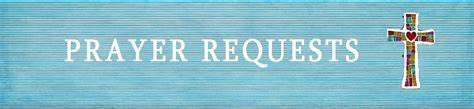 Shenandoah Nursing Home: Nancy GarberHome: Mary Ultee, Mary Ann Maupin, Warner & Linda Sandquist, Cathy CunninghamFriends and Family: Erwin Berry (Joan), Bill Bromley, Jean Custen, Jerry Hughes,Sally McNeel, Bill Metzel (Joyce Tipton), Col. Stuart Roberts (Mark Henderson),Paul Watts, Kathleen Clements, (Colleen Cash), Josh Slonaker, Barb Ostrander (Holly Bennett), Betsy Boswell (Curry)Military: Carson Craig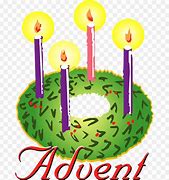                             December 3               First Sunday of Advent            Jean Hashagen                            December 10             Second Sunday of Advent       Betsy Ruehl                           December 17              Third Sunday of Advent         Bill Pannill                           December 24              Christmas Eve 11am               Jo Pannill                                                             NO CANDLELIGHT                            December 31            First Sunday of Christmas       Cynthia Hoover                                                          Second Presbyterian will join us 